                    Médiathèque/ espace culturel Simone Veil 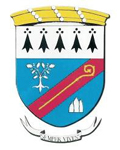 Rue Monseigneur Becel56380 BeignonTel : 02-97-75-73-55E-mail: mediatheque@beignon.frMediatheque.beignon.opac3d.frAutorisation parentale du responsable légal Les mineurs de moins de 14  ans doivent être accompagnés d’un responsable légal pour pouvoir s’inscrire.Les mineurs de moins de 16 ans doivent se munir d'une autorisation parentale pour l'utilisation d'Internet.Les documents adultes pourront être prêtes aux mineurs sous conditions (Ex: type du document). Je soussigné(e) Nom :Prénom :Adresse :Téléphone : père                            mère                     tuteurde: Nom : Prénom :Date de naissance : L’autorise à: Emprunter uniquement les livres du secteur enfant Emprunter les livres des secteurs enfant et adulte Emprunter uniquement les documents audiovisuels enfants Emprunter les documents audiovisuels enfants et adultesConsulter InternetJe reconnais avoir pris connaissance du règlement intérieur de la bibliothèque et m'engage à en respecter les dispositions.La médiathèque se garde un droit de véto si elle juge inadaptée le contenu des documents Date Signature